Publicado en Mayakoba, México el 17/06/2021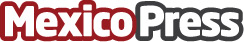 RLH Properties invierte suma multimillonaria en la renovación y expansión de sus activos en MayakobaRLH Properties sigue apostando por la inversión y el desarrollo del complejo Mayakoba, siendo este la joya turística de la Riviera MayaDatos de contacto:Norma Aparicio55 5511 7960Nota de prensa publicada en: https://www.mexicopress.com.mx/rlh-properties-invierte-suma-multimillonaria Categorías: Nacional Inmobiliaria Finanzas Viaje Turismo Jalisco Nuevo León Quintana Roo Ciudad de México http://www.mexicopress.com.mx